NEVADA STATE HIGH SCHOOL RODEO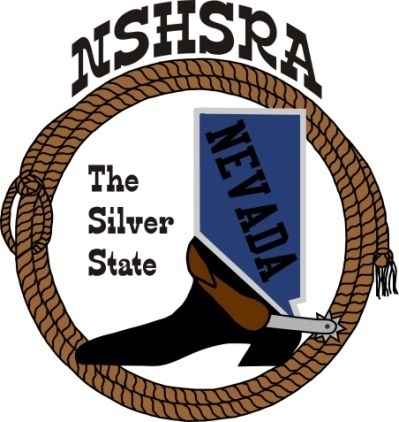 STATE MEETING6:00 pm Wednesday May 24th – Full BoardExhibit Hall Winnemucca, NVAGENDAThe pledge of Allegiance was saidThe meeting was called to order at 6:09 p.m.Roll call was taken and present were:Ron Unger, Dale Owen, Curtis English, Shawn Silva, Brock Feyder, Desatoya Coombs, Marquel Moser, Christina Hendricks, Josie Lindburg, Ella Roderick, Chris Christian, Robert Steele, Jessica Lancaster, Nathan Morian, Holli Else (Tate Else, proxy), Mindy, Nora Hunt-Lee, Matt Kent (Jennifur Peek, proxy), Monica Randolph, Joey McKnight, Will DeLong, Jeff Garijo, Eddy Frehner, Brandon Potratz, Dan Duncan (Kelly Draper, proxy), Troy Christensen, Buddy Krebs (Beth Jepson, proxy), Anna Johnson (Lyndy Woodward, proxy), Mike Genchi (Beth Webber, proxy), Shane Cocking, Beth Webb, Mike Morrison, Shannon Sena and Kent Lynskey. Absent were Mike Scronce, Mike Cartwright, Ken O’Shaunessy, Aaron Albisu, Chuck Paasche, Jeanne Metzger, Chrissy Pope and Kim Johnson.Seating of delegatesRobert Byrd, replacing Jeff Garijo, Humboldt Co. ClubLucas Tom, replacing Mike Scronce, Moapa ClubTrent Whitaker, replacing Aaron Albisu, Elko ClubDesatoya made the motion toe accept the new directors.  Josie 2nd and the motion passed.Installation of new clubs		NoneApproval of minutes		Desatoya made the motion to accept the minutes.  Josie 2nd and the motion passed.Report of officers	President – Curtis thanked all the directors for being there and appreciated all their hard work to put on their own rodeos as well as state.Vice President	No comment – was running lateState secretary	Wanted to wish all the kids good luck and hope to have a great finals.State Treasurer	Kelly went over her report that she passed out.  Asked if there were any questions and there were none.	Curtis added that they just got a $3,000 sponsorship from Simplot and will be giving that back to the kids on the 3 head average like last year.	Ron made the motion to accept the report.  Desatoya 2nd and the motion passes.Report of student officers:	Josie Lindburg-Queen – She said that she was stepping down and not running this year.  She will miss it and was honored to be Nevada’s queen.	Brock Feyder-President – Thanked everyone for the year.  Thought it went really smooth and thanked his fellow board members.	Desatoya Coombs-Vice President – She said she learned a lot and thanked everyone for their support.	Marquel Moser-Secretary – She thanked everyone for the great year she had.	Christina Hendricks-Public Relations – Thanked everyone for their support and wished all the contestant’s good luck for the weekend.	Ella Roderick-JHS Representative – She was glad to be the Jr. High representative and thanked everyone for the opportunity.  She made some great memories.	Curtis thanked the student board for all their work.National HS Director’s Report	Ron said that both the jr. high and high school finals are on track.  For next year, the national office is going to make a rule for the high school only that in the breakaway event, there will be a bell collar catch only allowed.  Ron said if they do this for sure, we should go to 1 loop only.  Ron wished all the contestants good luck	Troy asked if they do that, can they get another judge to help with spotting.National JHS Director’s Report	Dale said he is going to the Jr. High Nationals.  He also reported that they will be switching the arenas from last year.  Golf carts are available, but are pricy.Committee Reports	Prize Committee – Nora Lee, Jeff Garijo, Kelly Christensen and Student Board	Kelly said we have everything.  The Barstow certificates aren’t on the report as we had some leftover from last year.	Queen Committee – Beth Webb	Beth said they had the contest today and had 3 contestants.  She didn’t have any jr. high.	Scholarship Committee – Kathy Gonzalez	Kathy said they had 22 applications.  That’s the most we’ve had in  awhile.	Eligibility Committee – Kathy Gonzalez, Jessica Lancaster	Both said the year has gone well.  Jessica asked for directors to remind their kids of progress report due dates.	By-laws Committee –Curtis English & Nathan Morian	They both didn’t have anything right now, but may be changing the language of the crisis fund.	State Finals Committee – Executive Board	Curtis said they changed the order a bit.  They will be putting up the lane and taking down for the speed events and rough stock.New Business	Person of the Year – Nominations were opened and the nominees were Jimmy Filippini, Jessica and Luke Lancaster, Cody Sleppy, Kent Lynskey and Will DeLong.  A vote was taken and counted.  Jimmy Filippini was chosen.	Next year’s rodeo schedule -dates were gone over and there may be a change with Fallon and Washoe trading dates.  	State Finals Help – job list – Curtis went over the list and assigned directors to open positions.	Arena and student event director job descriptions – This will be talked about at the Fall meeting	Additional committee to add for the Crisis Fund – Curtis wants to add a 5-person committee and give them the authority to award dollar amounts to people who need it.  They can approve funds up to $1500 and if someone needs more, the executive board can approve.  A discussion was held on how to handle request with setting guidelines, maybe getting receipts, etc.	Will made the motion to add the committee.  Bob 2nd and the motion passed.Bids for state finals – Curtis read both proposals that we received.  There was one from the WCVA in Winnemucca and one from the Rafter C Arena in Fallon.  Winnemucca had a 3-year and a 5-year proposal and the Fallon arena had a 3-year proposal.	Curtis said that Winnemucca has done a great job in helping us get what we need from providing new roping chutes and changing the rough stock stripping chute and getting good sand for the cutting arena.  He said that Fallon would do us a great job as well.	Will made the motion to accept the bid from Winnemucca, Desatoya 2nd.	A discussion followed.	Robert asked to consider what is best for the state and what bid give the state the most.	A discussion followed.	A vote was taken with 24 in favor of the 5-year proposal and 9 were opposed.  The motion passed.Nomination and Seating of New Officers 		President – Curtis was nominated.  Will closed the nominations and with no other opponents, Curtis accepted.	Vice President – Shawn was nominated with Brock 2nd.  Ron closed the nominations and with no other opponents, Shawn accepted.	Northern Rep – Jessica was nominated.  Joey closed the nominations and with no other opponents, Jessica accepted.	Will was nominated to be the alternate and it was 2nd and passed.	Central Rep – Joey was nominated and declined.  Nora was nominated, it was 2nd and closed.  With no other nominations, Nora accepted.	Nathan was nominated to be the alternate and it was 2nd and passed.	Southern Rep – Chris was nominated.  Nominations were closed and with no other opponents, Chris accepted.	Robert was nominated to be the alternate and it was 2nd and passed.Good of the Association	Joey asked at the Fall meeting for high school, the board consider 1 loop in the breakaway and tie down and 2 loops in the team roping only.  For Jr. high, they would get 2 loops in the breakaway and tie down and 3 in the team roping and time limit.	Desatoya though that was a good idea.	Discussion followed.	Joey asked what the responsibilities were of the Arena Director.  Curtis read the rule out of the rule book on page 48.	Joey asked if the Arena Director can put a time limit on kids or is that the judges responsibility.	What is the responsibility of the line judge.  It was said that their responsibility is to make sure that the contestant competes on the animal drawn for them.	Jeff asked to move the reined cow horse indoors due to the weather.With nothing more to discuss, Will made the motion to adjourn the meeting.  The meeting was adjourned at 8:08 p.m.